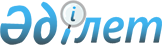 О внесении изменения в постановление акимата Уилского района от 15 марта 2018 года № 43 "Об утверждении государственного образовательного заказа на дошкольное воспитание и обучение, размера родительской платы по Уилскому району"
					
			Утративший силу
			
			
		
					Постановление акимата Уилского района Актюбинской области от 19 июня 2019 года № 110. Зарегистрировано Департаментом юстиции Актюбинской области 21 июня 2019 года № 6259. Утратило силу постановлением акимата Уилского района Актюбинской области от 2 марта 2020 года № 36
      Сноска. Утратило силу постановлением акимата Уилского района Актюбинской области от 02.03.2020 № 36 (вводится в действие со дня его первого официального опубликования).
      В соответствии со статьей 31 Закона Республики Казахстан от 23 января 2001 года "О местном государственном управлении и самоуправлении в Республике Казахстан", подпунктом 8-1) пункта 4 статьи 6 и пунктом 6 статьи 62 Закона Республики Казахстан от 27 июля 2007 года "Об образовании", акимат Уилского района ПОСТАНОВЛЯЕТ:
      1. Внести в постановление акимата Уилского района от 15 марта 2018 года № 43 "Об утверждении государственного образовательного заказа на дошкольное воспитание и обучение, размера родительской платы по Уилскому району" (зарегистрированное в Реестре государственной регистрации нормативных правовых актов за № 3-11-121, опубликованное 23 апреля 2018 года в Эталонном контрольном банке нормативных правовых актов Республики Казахстан в электронном виде) следующее изменение:
      приложение к указанному постановлению изложить в новой редакции согласно приложению к настоящему постановлению.
      2. Государственному учреждению "Уилский районный отдел образования, физической культуры и спорта" в установленном законодательством порядке обеспечить:
      1) государственную регистрацию настоящего постановления в Департаменте юстиции Актюбинской области;
      2) направление настоящего постановления на официальное опубликование в Эталонном контрольном банке нормативных правовых актов Республики Казахстан в электронном виде и периодических печатных изданиях.
      3. Контроль за исполнением настоящего постановления возложить на заместителя акима района А. Казыбаева.
      4. Настоящее постановление вводится в действие по истечении десяти календарных дней после дня его первого официального опубликования. Государственный образовательный заказ на дошкольное воспитание и обучение, размер родительской платы по Уилскому району
       продолжение таблицы:

       продолжение таблицы:


					© 2012. РГП на ПХВ «Институт законодательства и правовой информации Республики Казахстан» Министерства юстиции Республики Казахстан
				
      Аким района 

Д. Сагиров
Приложение к постановлению акимата Уилского района № 110 от 19 июня 2019 годаПриложение к постановлению акимата Уилского района от 15 марта 2018 года № 43
№
Административно-территориальное расположение организаций дошкольного воспитания и обучения /район, город/
Количество воспитанников организаций дошкольного воспитания и обучения
Количество воспитанников организаций дошкольного воспитания и обучения
Количество воспитанников организаций дошкольного воспитания и обучения
Количество воспитанников организаций дошкольного воспитания и обучения
Количество воспитанников организаций дошкольного воспитания и обучения
№
Административно-территориальное расположение организаций дошкольного воспитания и обучения /район, город/
Детский сад
Мини-центр с полным днем пребывания при школе
Мини-центр с не полным днем пребывания при школе
Мини-центр с полным днем пребывания самостоятельный
Мини-центр с не полным днем пребывания самостоятельный
1
Государственное коммунальное казенное предприятие "Ясли-сад "Асанәлі" государственного учреждения "Аппарат акима Уилского сельского округа Уилского района Актюбинской области"
100
-
-
-
-
2
Государственное коммунальное казенное предприятие "Ясли-сад "Балдырған" государственного учреждения "Аппарат акима Уилского сельского округа Уилского района Актюбинской области"
170
-
-
-
-
3
Государственное коммунальное казенное предприятие "Ясли-сад "Жолшы" государственного учреждения "Аппарат акима Уилского сельского округа Уилского района Актюбинской области"
55
-
-
-
-
4
Государственное коммунальное казенное предприятие "Ясли-сад "Айгөлек" государственного учреждения "Аппарат акима Коптогайского сельского округа Уилского района Актюбинской области"
42
-
-
-
-
5
Государственное коммунальное казенное предприятие "Ясли-сад "Әсем" государственного учреждения "Уилский 

районный отдел образования"
65
-
-
-
-
6
Государственное коммунальное казенное предприятие "Ясли-сад "Балбөбек" государственного учреждения "Аппарат акима сельского округа имени Ш.Берсиева Уилского района Актюбинской области"
75
-
-
-
-
7
Государственное коммунальное казенное предприятие "Ясли-сад "Балдәурен" государственного учреждения "Аппарат акима Саралжинского сельского округа Уилского района Актюбинской области"
60
-
-
-
-
8
Государственное коммунальное казенное предприятие "Ясли-сад "Асанәлі" государственного учреждения "Аппарат акима Уилского сельского округа Уилского района Актюбинской области" 

группа санаторного типа
15
-
-
-
-
Итого
582
-
-
-
-
Средняя стоимость расходов на одного воспитанника в месяц /тенге/
Средняя стоимость расходов на одного воспитанника в месяц /тенге/
Средняя стоимость расходов на одного воспитанника в месяц /тенге/
Средняя стоимость расходов на одного воспитанника в месяц /тенге/
Средняя стоимость расходов на одного воспитанника в месяц /тенге/
Детский сад
Мини-центр с полным днем пребывания при школе
Мини-центр с не полным днем пребывания при школе
Мини-центр с полным днем пребывания самостоятельный
Мини-центр с не полным днем пребывания самостоятельный
29 980,75
-
-
-
-
29 980,75
-
-
-
-
29 980,75
-
-
-
-
29 980,75
-
-
-
-
29 980,75
-
-
-
-
29 980,75
-
-
-
-
29 980,75
-
-
-
-
35056,62
-
-
-
-
Размер родительской платы в дошкольных организациях образования в день /тенге/
Размер родительской платы в дошкольных организациях образования в день /тенге/
Размер родительской платы в дошкольных организациях образования в день /тенге/
Размер родительской платы в дошкольных организациях образования в день /тенге/
Размер родительской платы в дошкольных организациях образования в день /тенге/
Детский сад
Мини-центр с полным днем пребывания при школе
Мини-центр с не полным днем пребывания при школе
Мини-центр с полным днем пребывания самостоятельный
Мини-центр с не полным днем пребывания самостоятельный
300
-
-
-
-
300
-
-
-
-
300
-
-
-
-
250
-
-
-
-
250
-
-
-
-
250
-
-
-
-
250
-
-
-
-